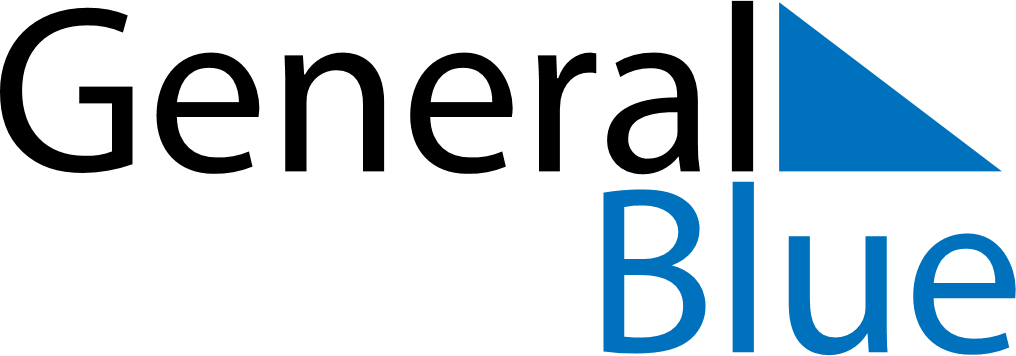 June 2024June 2024June 2024June 2024June 2024June 2024June 2024Alotau, Milne Bay, Papua New GuineaAlotau, Milne Bay, Papua New GuineaAlotau, Milne Bay, Papua New GuineaAlotau, Milne Bay, Papua New GuineaAlotau, Milne Bay, Papua New GuineaAlotau, Milne Bay, Papua New GuineaAlotau, Milne Bay, Papua New GuineaSundayMondayMondayTuesdayWednesdayThursdayFridaySaturday1Sunrise: 6:09 AMSunset: 5:42 PMDaylight: 11 hours and 33 minutes.23345678Sunrise: 6:09 AMSunset: 5:42 PMDaylight: 11 hours and 33 minutes.Sunrise: 6:09 AMSunset: 5:42 PMDaylight: 11 hours and 33 minutes.Sunrise: 6:09 AMSunset: 5:42 PMDaylight: 11 hours and 33 minutes.Sunrise: 6:10 AMSunset: 5:42 PMDaylight: 11 hours and 32 minutes.Sunrise: 6:10 AMSunset: 5:43 PMDaylight: 11 hours and 32 minutes.Sunrise: 6:10 AMSunset: 5:43 PMDaylight: 11 hours and 32 minutes.Sunrise: 6:10 AMSunset: 5:43 PMDaylight: 11 hours and 32 minutes.Sunrise: 6:11 AMSunset: 5:43 PMDaylight: 11 hours and 32 minutes.910101112131415Sunrise: 6:11 AMSunset: 5:43 PMDaylight: 11 hours and 32 minutes.Sunrise: 6:11 AMSunset: 5:43 PMDaylight: 11 hours and 31 minutes.Sunrise: 6:11 AMSunset: 5:43 PMDaylight: 11 hours and 31 minutes.Sunrise: 6:11 AMSunset: 5:43 PMDaylight: 11 hours and 31 minutes.Sunrise: 6:12 AMSunset: 5:43 PMDaylight: 11 hours and 31 minutes.Sunrise: 6:12 AMSunset: 5:44 PMDaylight: 11 hours and 31 minutes.Sunrise: 6:12 AMSunset: 5:44 PMDaylight: 11 hours and 31 minutes.Sunrise: 6:12 AMSunset: 5:44 PMDaylight: 11 hours and 31 minutes.1617171819202122Sunrise: 6:13 AMSunset: 5:44 PMDaylight: 11 hours and 31 minutes.Sunrise: 6:13 AMSunset: 5:44 PMDaylight: 11 hours and 31 minutes.Sunrise: 6:13 AMSunset: 5:44 PMDaylight: 11 hours and 31 minutes.Sunrise: 6:13 AMSunset: 5:44 PMDaylight: 11 hours and 31 minutes.Sunrise: 6:13 AMSunset: 5:45 PMDaylight: 11 hours and 31 minutes.Sunrise: 6:14 AMSunset: 5:45 PMDaylight: 11 hours and 31 minutes.Sunrise: 6:14 AMSunset: 5:45 PMDaylight: 11 hours and 31 minutes.Sunrise: 6:14 AMSunset: 5:45 PMDaylight: 11 hours and 31 minutes.2324242526272829Sunrise: 6:14 AMSunset: 5:46 PMDaylight: 11 hours and 31 minutes.Sunrise: 6:15 AMSunset: 5:46 PMDaylight: 11 hours and 31 minutes.Sunrise: 6:15 AMSunset: 5:46 PMDaylight: 11 hours and 31 minutes.Sunrise: 6:15 AMSunset: 5:46 PMDaylight: 11 hours and 31 minutes.Sunrise: 6:15 AMSunset: 5:46 PMDaylight: 11 hours and 31 minutes.Sunrise: 6:15 AMSunset: 5:46 PMDaylight: 11 hours and 31 minutes.Sunrise: 6:15 AMSunset: 5:47 PMDaylight: 11 hours and 31 minutes.Sunrise: 6:15 AMSunset: 5:47 PMDaylight: 11 hours and 31 minutes.30Sunrise: 6:16 AMSunset: 5:47 PMDaylight: 11 hours and 31 minutes.